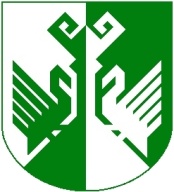 от 16 мая  2018 г.  № 178Об утверждении Административного регламента по оказанию муниципальной услуги «Выдача разрешений на установку и эксплуатацию рекламных конструкций на территории Сернурского муниципального района»В целях регулирования оказания муниципальной услуги администрация муниципального образования «Сернурский муниципальный район», руководствуясь Федеральным законом от 13 марта 2006 года №38-ФЗ «О рекламе»,  Федеральным законом от 6.10.2003 г. № 131-ФЗ «Об общих принципах организации местного самоуправления в Российской Федерации», Постановлением  администрации Сернурского муниципального района от 11 июня 2010 года № 217 «Об утверждении Порядка выдачи разрешений на установку рекламных конструкций, аннулирование таких разрешений, выдача предписаний о демонтаже самовольно установленных вновь рекламных конструкций на территории муниципального образования «Сернурский муниципальный район» администрация Сернурского муниципального района  постановляет:1.Утвердить прилагаемый Административный  регламент по оказанию муниципальной услуги «Выдача разрешений на установку и эксплуатацию рекламных конструкций на территории Сернурского муниципального района».2. Разместить настоящее постановление на официальном сайте муниципального образования «Сернурский муниципальный район» в информационно-телекоммуникационной сети «Интернет», на информационном стенде администрации муниципального образования «Сернурский муниципальный район».3. Контроль за исполнением настоящего постановления возложить на первого заместителя главы администрации муниципального образования «Сернурский муниципальный район» Кугергина А.В.4. Настоящее постановление вступает в силу после его официального опубликования (обнародования).Утвержден постановлением Администрации муниципального образования «Сернурский муниципальный район» № 178 от 16.05.2018 г.Административный регламент предоставления муниципальной услуги «Выдача разрешений на установку и эксплуатацию рекламных конструкций на территории Сернурского муниципального района»I. Общие положенияПредмет регулирования Административного регламента1.1. Предметом регулирования настоящего Административного регламента являются отношения, возникающие между заявителями и администрацией муниципального образования «Сернурский муниципальный район» в сфере предоставления муниципальной услуги по выдаче разрешений на установку и эксплуатацию рекламных конструкций на территории муниципального образования «Сернурский муниципальный район» (далее - муниципальная услуга).Круг заявителей1.2. Заявителем на предоставление муниципальной услуги может быть любое юридическое или физическое лицо, являющееся собственником  или иным законным владельцем соответствующего имущества, к которому присоединяется рекламная конструкция либо владельцем рекламной конструкции, либо в силу наделения их заявителями в порядке, установленном законодательством полномочиями, выступать от  их имени при предоставлении муниципальной услуги.Требования к порядку информированияо предоставлении муниципальной услуги1.3. Муниципальная услуга предоставляется администрацией муниципального образования «Сернурский муниципальный район» через отдел ГО ЧС, архитектуры и экологической безопасности администрации муниципального образования «Сернурский муниципальный район» (далее – отдел ГО ЧС, архитектуры и экологической безопасности).Местонахождение отдела ГО ЧС, архитектуры и экологической безопасности: 425450, Республика Марий Эл, Сернурский район, пгт. Сернур, ул. Комсомольская, д.10. Контактный телефон: 8(83633) 9-73-30; 9-89-72.Режим работы: ежедневно с понедельника по пятницу с 8.00 до 17.00, перерыв с 12.00 до 13.00, понедельник и пятница – не приёмные дни, выходные дни - суббота и воскресенье. Продолжительность рабочего дня, непосредственно предшествующего нерабочему праздничному дню, уменьшается на один час. При совпадении выходного и нерабочего праздничного дней выходной день переносится на следующий после праздничного рабочий день.1.4. Справочную информацию о месте нахождения и графике работы администрации муниципального образования «Сернурский муниципальный район», отдела ГО ЧС, архитектуры и экологической безопасности порядке получения информации по вопросам предоставления муниципальной услуги и услуг, которые являются необходимыми и обязательными, сведений о ходе предоставления муниципальной услуги, в том числе с использованием республиканской государственной информационной системы "Портал государственных услуг Республики Марий Эл", можно получить:а) посредством личного обращения в отдел ГО ЧС, архитектуры и экологической безопасности по адресу: Республика Марий Эл, Сернурский район, пгт. Сернур, ул. Комсомольская, д.10, кабинет 2;б) посредством письменного обращения в администрацию муниципального образования «Сернурский муниципальный район» по адресу: 425450, Республика Марий Эл, Сернурский район, пгт. Сернур, ул. Комсомольская, д.10,  либо в отдел ГО ЧС, архитектуры и экологической безопасности по адресу: 425450, Республика Марий Эл, Сернурский район, пгт. Сернур, ул. Комсомольская, д.10, каб. 2;в) по телефону в отдел ГО ЧС, архитектуры и экологической безопасности: 8(83633) 9-89-72;г) по электронной почте: sernur12_adm@mail.ru;д) на сайте администрации муниципального образования «Сернурский муниципальный район»: http://mari-el.gov.ru/sernur/Pages/main.aspx (раздел - Нормотворческая деятельность; подраздел – Административные регламенты);е) на Портале государственных услуг Республики Марий Эл: http://pgu.gov.mari.ru/.1.5. Информация о местонахождении, контактных телефонах, адресах электронной почты администрации муниципального образования «Сернурский муниципальный район» размещена на официальном сайте администрации.1.6. При осуществлении консультирования на личном приеме служащий отдела ГО ЧС, архитектуры и экологической безопасности обязан:дать ответы на заданные посетителем вопросы, в конце разговора кратко подведя его итоги;вести разговор в вежливой и корректной форме, лаконично, по существу вопроса.Если поставленные посетителем вопросы не входят в компетенцию отдела ГО ЧС, архитектуры и экологической безопасности, служащий отдела ГО ЧС, архитектуры и экологической безопасности  информирует посетителя о невозможности предоставления сведений и разъясняет ему право обратиться в орган, в компетенцию которого входят ответы на поставленные вопросы.1.7. При осуществлении консультирования по телефону служащий отдела ГО ЧС, архитектуры и экологической безопасности обязан:представиться, назвав свою фамилию, имя, отчество (в случае, если имеется), должность;выслушать и уточнить, при необходимости, суть вопроса;вежливо, корректно и лаконично дать ответ по существу вопроса;при невозможности в момент обращения ответить на поставленный вопрос предложить собеседнику перезвонить в конкретный день и в определенное время, подготовив к назначенному сроку ответ по вышеуказанным вопросам.Служащий отдела ГО ЧС, архитектуры и экологической безопасности при осуществлении консультирования вправе предложить собеседнику представиться.1.8. В случае если заявитель не удовлетворен информацией, предоставленной ему на устном приеме или по телефону, служащий отдела ГО ЧС, архитектуры и экологической безопасности предлагает ему подготовить письменное обращение по интересующим его вопросам.Ответ на письменное обращение подписывается Первым заместителем главы администрации муниципального образования «Сернурский муниципальный район» в соответствии с распределением обязанностей и направляется заявителю в срок, не превышающий 30 рабочих дней со дня его регистрации в администрации муниципального образования «Сернурский муниципальный район».1.9. Работник отдела архитектуры при осуществлении консультирования обязан ответить на следующие вопросы:о порядке обращения за получением муниципальной услуги, включая информацию о графике работы и местонахождении администрации муниципального образования «Сернурский муниципальный район» и отдела ГО ЧС, архитектуры и экологической безопасности;о требованиях к заявителям;о перечне документов, необходимых для получения муниципальной услуги, и требованиях к их оформлению;о перечне нормативных правовых актов, регулирующих предоставление муниципальной услуги;о сроках предоставления муниципальной услуги.1.10. Информацию о предоставлении муниципальной услуги с использованием информационно-телекоммуникационных технологий можно получить посредством использования официального сайта администрации муниципального образования «Сернурский муниципальный район» и Портала государственных услуг Республики Марий Эл. Заявителям предоставляется возможность в соответствии с графиком перевода предоставления муниципальных услуг в электронном виде:получения документов в электронном виде;осуществления копирования форм заявлений о предоставлении субсидий;получения сведений о ходе предоставления муниципальной услуги;получения результатов предоставления муниципальной услуги в электронном виде, если это не запрещено законодательством Российской Федерации.II. Стандарт предоставления муниципальной услугиНаименование муниципальной услуги2.1. Наименование муниципальной услуги - выдача разрешений на установку и эксплуатацию рекламных конструкций на территории Сернурского муниципального района.Наименование структурного подразделения администрациимуниципального образования «Сернурский муниципальный район», предоставляющего муниципальную услугу2.2. Муниципальная услуга предоставляется администрацией муниципального образования «Сернурский муниципальный район» через отдел ГО ЧС, архитектуры и экологической безопасности администрации муниципального образования «Сернурский муниципальный район».Консультирование граждан, прием заявлений и документов для получения муниципальной услуги, а также выдача решений гражданам осуществляется служащим отдела ГО ЧС, архитектуры и экологической безопасности.2.3. Для получения разрешения на установку и эксплуатацию рекламной конструкции на территории Сернурского муниципального района заявителю необходимо обратиться в администрацию муниципального образования «Сернурский муниципальный район», либо отдел ГО ЧС, архитектуры и экологической безопасности с соответствующим заявлением.Результат предоставления муниципальной услуги2.4. Результатом предоставления муниципальной услуги является:принятие решения о выдаче разрешения на установку и эксплуатацию рекламной конструкции на территории Сернурского муниципального района;принятие решения об отказе в выдаче разрешения на установку и эксплуатацию рекламной конструкции на территории Сернурского муниципального района.Срок предоставления муниципальной услуги2.5. Решение в письменной форме о выдаче разрешения на установку и эксплуатацию рекламной конструкции или об отказе в его выдаче должно быть направлено администрацией муниципального образования «Сернурский муниципальный район», либо отделом ГО ЧС, архитектуры и экологической безопасности заявителю в течение двух месяцев со дня приема от него необходимых документов.Перечень нормативных правовых актов, регулирующих отношения, возникающие в связи с предоставлением муниципальной услуги2.6. Предоставление муниципальной услуги осуществляется в соответствии с: - Конституцией Российской Федерации; - Гражданским кодексом Российской Федерации; - Градостроительным кодексом Российской Федерации; - Жилищным кодексом Российской Федерации; - Земельным кодексом Российской Федерации; - Налоговым кодексом Российской Федерации; - Федеральным законом Российской Федерации от 6 октября 2003 года      №131-ФЗ «Об общих принципах организации местного самоуправления в Российской Федерации»;- Федеральным законом от 02.05.2006 N 59-ФЗ "О порядке рассмотрения обращений граждан Российской Федерации"; - Федеральным законом от 27 июля . № 210-ФЗ «Об организации предоставления государственных и муниципальных услуг»; - Федеральным законом от 13.03.2006 N 38-ФЗ "О рекламе";- Федеральным законом Российской Федерации от 07 февраля 1992 года       № 2300 - 1 «О защите прав потребителей»;- Государственным стандартом Российской Федерации ГОСТ Р52044- 2003, утвержденным постановлением Госстандарта России от 22 апреля 2003 года №124-СТ «Наружная реклама на автомобильных дорогах и территориях городских и сельских поселений. Общие технические требования. Правила размещения»; - Законом Республики Марий Эл от 26 октября 1995 года №290-III «О языках в Республике Марий Эл»;- Постановлением Правительства Республики Марий Эл №162 от 27.06.2007г. «О мерах по обеспечению сохранности объектов культурного наследия (памятников истории и культуры) народов Российской Федерации, расположенных на территории Республики Марий Эл»;- Постановлением Правительства Республики Марий Эл от 08.12.2010 N 329 "Об утверждении Положения об использовании языков при публикации общественно значимой информации на территории Республики Марий Эл";- Постановлением Правительства Республики Марий Эл №419 от 15.11.2012г. «Об утверждении границ территории и границ зоны охраны объекта культурного наследия (памятника истории и культуры) народов Российской Федерации федерального значения «Дом Советов, 1937г., арх.А.В. Гринберг», режимов использования земель и градостроительных регламентов в границах данных зон»; - Уставом муниципального образования «Сернурский муниципальный район», принятого решением Собрания депутатов муниципального образования «Сернурский муниципальный район» от 19 декабря 2012 года № 215 ( в ред. от 23.07.2014 № 298, от 24.12.2014 № 21, от 22.07.2015 № 57, от 22.04.2016 № 104, от 05.04.2017 № 164).Исчерпывающий перечень документов, необходимыхдля предоставления муниципальной услуги2.7. Для получения муниципальной услуги заявитель подает в администрацию муниципального образования «Сернурский муниципальный район», либо в отдел ГО ЧС, архитектуры и экологической безопасности:а) заявление о выдаче разрешений на установку и эксплуатацию рекламных конструкций согласно приложению № 1 к настоящему Административному регламенту;б) данные о заявителе. Для физического лица - копия паспорта.в) подтверждение в письменной форме согласия собственника или иного законного владельца соответствующего недвижимого имущества на присоединение к этому имуществу рекламной конструкции, если заявитель не является собственником или иным законным владельцем недвижимого имущества. В случае, если для установки и эксплуатации рекламной конструкции необходимо использование общего имущества собственников помещений в многоквартирном доме, документом, подтверждающим согласие этих собственников, является протокол общего собрания собственников помещений в многоквартирном доме. В случае, если соответствующее недвижимое имущество находится в государственной или муниципальной собственности, отдел ГО ЧС, архитектуры и экологической безопасности запрашивает сведения о наличии такого согласия в уполномоченном органе, если заявитель не представил документ, подтверждающий получение такого согласия, по собственной инициативе;г) сведения о территориальном размещении рекламной конструкции: в виде копии топографической съемки земельного участка в масштабе 1:500 с указанием места размещения рекламной конструкции;д) дизайн-проект рекламной конструкции, содержащий:- фотографии места предполагаемой установки рекламной конструкции  в цвете с нанесением на него в масштабе рекламной конструкции (фотомонтаж) и без него, при необходимости – панорамное изображение фасада всего здания или сооружения;- фотомонтаж места предполагаемой установки рекламной конструкции  (вечерний режим рекламной конструкции) с учетом архитектурно- художественной подсветки (светового оформления) здания, строения, сооружения или временной постройки;- чертежи и расчеты на прочность, изгиб и т.д. монтажных конструкций  и сборочных узлов, деталей и на  ветровую нагрузку рекламной конструкции с учетом требований технического регламента (при необходимости);- дизайн-решение и графическое изображение рекламы и рекламной конструкции в масштабе, цвете и с указанием размеров и площади рекламного поля, а также  с привязкой к месту предполагаемой установки;- ситуационный план или схема, или генплан установки рекламной конструкции;е) правоустанавливающие документы на объект недвижимого имущества, не зарегистрированный в Едином государственном реестре прав на недвижимое имущество и сделок с ним;ж) в случае обращения доверенного лица заявителя представляются следующие документы:копия паспорта либо иной документ, удостоверяющий личность доверенного лица;доверенность, оформленная в соответствии с действующим законодательством, подтверждающая наличие у представителя прав действовать от лица заявителя и определяющая условия и границы реализации права на получение муниципальной услуги.Копии документов представляются с предъявлением оригиналов или заверенные путем подписания уполномоченным лицом и скрепления печатью (при наличии) с указанием даты заверения.Документы, указанные в настоящем пункте, могут быть представлены заявителем в форме электронных документов в порядке, установленном постановлением Правительства Российской Федерации от 7 июля . №553 "О порядке оформления и представления заявлений и иных документов, необходимых для предоставления государственных и (или) муниципальных услуг, в форме электронных документов".Заявитель несет ответственность за достоверность представляемых им документов и сведений в соответствии с законодательством Российской Федерации.2.8. Требовать от заявителя представления иных документов, не предусмотренных пунктом 2.7 настоящего Административного регламента, не допускается.2.9. Служащий отдела ГО ЧС, архитектуры и экологической безопасности посредством системы межведомственного электронного взаимодействия в течение 20 рабочих дней со дня получения документов, указанных в пункте 2.7 настоящего Административного регламента, в целях проверки факта, является ли заявитель или давшее согласие на присоединение к недвижимому имуществу рекламной конструкции иное лицо собственником или иным законным владельцем этого имущества, сведения о котором содержатся в Едином государственном реестре прав на недвижимое имущество и сделок с ним, запрашивает в порядке межведомственного информационного взаимодействия в федеральном органе исполнительной власти, уполномоченном в области государственной регистрации прав на недвижимое имущество и сделок с ним, сведения о правах на недвижимое имущество, к которому предполагается присоединять рекламную конструкцию; данные о государственной регистрации юридического лица или о государственной регистрации физического лица в качестве индивидуального предпринимателя в федеральном органе исполнительной власти, осуществляющем государственную регистрацию юридических лиц, физических лиц в качестве индивидуальных предпринимателей и крестьянских (фермерских) хозяйств, а также запрашивает сведения об оплате заявителем государственной пошлины в Управление Федерального казначейства по Республике Марий Эл.Заявитель вправе представить документы, содержащие сведения, указанные в настоящем пункте, по собственной инициативе.2.10. Заявителю не требуется осуществлять действия, в том числе согласования, необходимые для получения муниципальной услуги и связанные с обращением в иные государственные органы и организации, за исключением получения услуг, включенных в перечень услуг, которые являются необходимыми и обязательными для предоставления муниципальной услуги, утверждаемый решением Собрания депутатов муниципального образования «Сернурский муниципальный район».Исчерпывающий перечень оснований для отказа в приемедокументов, необходимых для предоставлениямуниципальной услуги2.11. Основанием для отказа в приеме документов, необходимых для предоставления муниципальной услуги, является обращение с заявлением лица, не относящегося к доверенному лицу заявителя.Исчерпывающий перечень оснований отказав предоставлении муниципальной услуги2.12. Основаниями для отказа в предоставлении муниципальной услуги являются:1) несоответствие проекта рекламной конструкции и ее территориального размещения требованиям технического регламента;2) несоответствие установки рекламной конструкции в заявленном месте схеме размещения рекламных конструкций (в случае, если место установки рекламной конструкции определяется схемой размещения рекламных конструкций);3) нарушение требований нормативных актов по безопасности движения транспорта;4) нарушение внешнего архитектурного облика сложившейся застройки муниципального образования. Администрация муниципального образования «Сернурский муниципальный район» вправе определять типы и виды рекламных конструкций, допустимых и недопустимых к установке на территории муниципального образования или части его территории, в том числе требования к таким рекламным конструкциям, с учетом необходимости сохранения внешнего архитектурного облика сложившейся застройки муниципального образования;5) нарушение требований законодательства Российской Федерации об объектах культурного наследия (памятниках истории и культуры) народов Российской Федерации, их охране и использовании;6) нарушение требований, установленных частями 5.1 - 5.7 и 9.1 статьи 19 Федерального закона №38-ФЗ «О рекламе»;7) непредставление или представление не в полном объеме документов, предусмотренных пунктом 2.7. Административного регламента.Размер платы, взимаемой с заявителяпри предоставлении муниципальной услуги2.13. Плата с заявителя за предоставление муниципальной услуги не взимается.Максимальный срок ожидания в очереди при подаче запросао предоставлении муниципальной услуги и при получениирезультата предоставления муниципальной услуги2.14. Срок ожидания заявителя в очереди при подаче документов, предусмотренных для получения муниципальной услуги, не должен превышать 15 минут.Срок ожидания в очереди заявителя при получении результата предоставления муниципальной услуги не должен превышать 15 минут.Срок и порядок регистрации запроса заявителяо предоставлении муниципальной услуги2.15. Заявление и документы, предусмотренные для получения муниципальной услуги, представленные заявителями непосредственно в отдел ГО ЧС, архитектуры и экологической безопасности либо в администрацию муниципального образования «Сернурский муниципальный район», в том числе в электронной форме либо по почте, подлежат регистрации служащими отдела делопроизводства администрации муниципального образования «Сернурский муниципальный район» в день их поступления с присвоением регистрационного номера и даты регистрации. Требования к помещениям,в которых предоставляется муниципальная услуга2.16. Для удобства и комфорта предоставления муниципальной услуги устанавливаются следующие требования к помещениям, в которых предоставляется муниципальная услуга, местам предоставления муниципальной услуги:помещение для непосредственного взаимодействия служащего отдела ГО ЧС, архитектуры и экологической безопасности с заявителями должно быть организовано в виде отдельного кабинета. Рабочее место служащего отдела ГО ЧС, архитектуры и экологической безопасности должно быть оборудовано персональными компьютерами с возможностью доступа к необходимым информационным базам данных, печатающими устройствами;места ожидания и приема заявителей должны быть оборудованы стульями, столами; количество мест ожидания и приема заявителей определяется исходя из фактической нагрузки и возможностей для их размещения в здании, но составляет не менее 2 мест;информационный стенд должен содержать перечень документов, необходимых для предоставления муниципальной услуги, а также образцы заполнения соответствующих документов по форме согласно приложениям N 1 - 2 к настоящему Административному регламенту;оборудуется место для оформления заявителями документов.Показатели доступности и качества муниципальной услуги2.17. Показателем доступности муниципальной услуги является:количество решений о предоставлении муниципальной услуги по отношению к количеству отказов в предоставлении муниципальной услуги (в соответствующем финансовом году).Показателями качества предоставления муниципальной услуги являются:отсутствие обращений (жалоб) и предложений со стороны заявителей;соблюдение администрацией муниципального образования «Сернурский муниципальный район» административных процедур, установленных настоящим Административным регламентом, и сроков их исполнения, в том числе посредством минимизации количества и продолжительности взаимодействия заявителей с работниками.2.18. Оптимальное количество взаимодействий заявителя со служащими отдела ГО ЧС, архитектуры и экологической безопасности при предоставлении муниципальной услуги составляет 3:- консультирование граждан;- прием заявлений и документов;- выдача заявителю разрешения на установку и эксплуатацию рекламной конструкции или отказа в выдаче такого разрешения с указанием причин отказа.2.19. Заявитель вправе получить информацию о ходе предоставления муниципальной услуги любым доступным способом.2.20. Предоставление муниципальной услуги с использованием многофункциональных центров предоставления государственных и муниципальных услуг не осуществляется.Иные требования, в том числе учитывающие особенностипредоставления муниципальной услуги в многофункциональныхцентрах предоставления государственных и муниципальныхуслуг и особенности предоставления муниципальнойуслуги в электронной форме2.21. Представление заявителем документов, предусмотренных для получения муниципальной услуги, и предоставление муниципальной услуги могут осуществляться с учетом электронных документов, подписанных электронной подписью (с использованием в том числе универсальной электронной карты) в соответствии с требованиями Федерального закона от 6 апреля 2011 года N 63-ФЗ "Об электронной подписи" и Федерального закона от 27 июля 2010 года N 210-ФЗ "Об организации предоставления государственных и муниципальных услуг" в соответствии с готовностью республиканских сервисов.Электронные документы, подписанные электронной подписью (с использованием в том числе универсальной электронной карты), признаются равнозначными документам на бумажном носителе, подписанным собственноручной подписью, за исключением случаев, если федеральными законами или иными нормативными правовыми актами установлен запрет на обращение за получением муниципальной услуги в электронной форме.III. Состав, последовательность и сроки выполненияадминистративных процедур, требования к порядкуих выполнения, в том числе особенности выполненияпроцедур в электронной форме3.1. При предоставлении муниципальной услуги осуществляются следующие административные процедуры:- прием и регистрация заявления и документов с целью предоставления муниципальной услуги;- формирование и направление межведомственного запроса в из Единого государственного реестра прав на недвижимое имущество и сделок с ним о правах на  объекты недвижимого имущества, к которому присоединяется рекламная конструкция, выписки из Единого государственного реестра юридических лиц, из Единого государственного реестра индивидуальных предпринимателей, а также запрос сведений об оплате заявителем государственной пошлины в Управление Федерального казначейства по Республике Марий Эл;- рассмотрение документов; принятие решения о предоставлении либо отказе в предоставлении муниципальной услуги;- уведомление заявителя о принятом решении;- подготовка проекта, согласование и утверждение разрешения на установку и эксплуатацию рекламной конструкции;- выдача указанного разрешения заявителю.Сведения о составе, последовательности и сроках выполнения административных процедур, требованиях к порядку их выполнения отражены в разделе "Содержание и максимальные сроки административных действий по предоставлению муниципальной услуги" раздела III настоящего Административного регламента.Прием и регистрация заявления и документов для предоставления муниципальной услуги3.2. Основанием для начала административной процедуры является письменное заявление (приложение № 1) с комплектом документов, указанными в настоящем регламенте, которое направляется заявителем по почте, электронным каналам связи или доставляется непосредственно заявителем (представителем заявителя) в отде лГО ЧС, архитектуры и экологической безопасности или администрацию муниципального образования «Сернурский муниципальный район».3.3. Специалистом отдела ГО ЧС, архитектуры и экологической безопасности в день обращения:устанавливается личность заявителя;проверяется наличие документов, указанных в пункте 2.7 настоящего Административного регламента;осуществляется сверка копий документов с оригиналами и заверение их своей подписью;регистрируется заявление в отделе делопроизводства администрации муниципального образования «Сернурский муниципальный район».3.4. Специалист отдела ГО ЧС, архитектуры и экологической безопасности в течение семи календарных дней со дня поступления документов от заявителя проводят проверку на предмет наличия предусмотренных пунктом 2.7 настоящего Административного регламента документов и надлежащего их оформления. В случае отсутствия хотя бы одного из документов и (или) их ненадлежащего оформления рассмотрение заявления не проводится, представленные документы возвращаются заявителю с уведомлением в письменной форме о недостающих (неверно оформленных) документах и отказе в их приеме.3.5. В течение двадцати рабочих дней со дня получения документов, указанных в пункте 2.7 настоящего Административного регламента, работником отдела архитектуры посредством системы межведомственного электронного взаимодействия направляется запрос в Управление Федеральной службы государственной регистрации, кадастра и картографии по Республике Марий Эл о предоставлении сведений, содержащихся в Едином государственном реестре прав на недвижимое имущество и сделок с ним, на недвижимое имущество, к которому присоединяется рекламная конструкция.3.6. После получения посредством системы межведомственного электронного взаимодействия выписок из Единого государственного реестра прав на недвижимое имущество и сделок с ним, но не позднее 30-дневного срока со дня регистрации заявления, служащий отдела ГО ЧС, архитектуры и экологической безопасности рассматривает документы.Рассмотрение документов 3.7. Основанием для начала данной административной процедуры является поступление заявления с пакетом документов на рассмотрение.3.8. Служащие отдела ГО ЧС, архитектуры и экологической безопасности на основании представленных документов определяют наличие либо отсутствие у заявителя права на получение муниципальной услуги.3.9. Решение о выдаче разрешения на установку и эксплуатацию рекламной конструкции или об отказе в выдаче такого разрешения принимается в срок, не превышающий 2 месяцев со дня регистрации заявления.3.10. Решение о выдаче разрешения на установку и эксплуатацию рекламной конструкции оформляется в соответствии с Приложением 2.Подготовка проекта, согласование и утверждение разрешения на установку и эксплуатацию рекламной конструкции3.11. Основанием для начала административной процедуры является соответствие представленного заявителем пакета документов требованиям, указанным в пункте 2.7 Административного регламента.3.12. В случае соответствия представленного заявителем пакета документов требованиям пункта 2.7 Административного регламента служащим отдела ГО ЧС, архитектуры и экологической безопасности подготавливается проект разрешения на установку и эксплуатацию рекламной конструкции.3.13. Срок подготовки проекта разрешения на установку и эксплуатацию рекламной конструкции, его согласования и утверждения указан в пункте 2.5 настоящего Административного регламента.Подготовка проекта отказа в выдаче разрешения 
на установку и эксплуатацию рекламной конструкции, его согласование и утверждение3.14. Основанием для начала административной процедуры является наличие оснований, предусмотренных пунктом 2.12 Административного регламента.3.15. В случаях, предусмотренном пунктом 3.14 Административного регламента, служащим отдела ГО ЧС, архитектуры и экологической безопасности подготавливается проект отказа в выдаче разрешения на установку и эксплуатацию рекламной конструкции.3.16. Срок подготовки проекта отказа в выдаче разрешения 
на установку и эксплуатацию рекламной конструкции, его согласования и утверждении указан в пункте 2.5 настоящего Административного регламента.Выдача заявителю разрешения на установку и эксплуатацию рекламной конструкции или отказа в выдаче такого разрешения3.17. Разрешение на установку и эксплуатацию рекламной конструкции или отказ в выдаче такого разрешения в течение трех рабочих дней со дня его утверждения первым заместителем главы администрации муниципального образования «Сернурский муниципальный район»  выдается  заявителю лично или посредством почтового отправления.Содержание и максимальные сроки административных действийпо предоставлению муниципальной услуги3.18. Содержание и максимальный срок административных действий по предоставлению муниципальной услуги:3.19. Блок-схема последовательности административных процедур, осуществляемых при предоставлении муниципальной услуги, приводится в Приложении N 3 к настоящему Административному регламенту.IV. Формы контроля за исполнением настоящегоАдминистративного регламентаПорядок осуществления текущего контроля за соблюдением и исполнением работниками положений настоящегоАдминистративного регламента и иных нормативных правовых актов, устанавливающих требования к предоставлениюмуниципальной услуги, а также принятием ими решений4.1. Текущий контроль над соблюдением последовательности действий, определенных административными процедурами по предоставлению муниципальной услуги служащим отдела ГО ЧС, архитектуры и экологической безопасности, осуществляется Первым заместителем главы администрации муниципального образования «Сернурский муниципальный район», назначенным ответственным за организацию межведомственного взаимодействия при предоставлении муниципальных услуг и за качество муниципальных услуг в соответствии с направлением деятельности и руководителем отдела ГО ЧС, архитектуры и экологической безопасности администрации муниципального образования «Сернурский муниципальный район».Порядок и периодичность осуществления плановых и внеплановыхпроверок полноты и качества предоставления муниципальнойуслуги, в том числе порядок и формы контроля за полнотойи качеством предоставления муниципальной услуги4.2. Контроль полноты и качества предоставления муниципальной услуги включает в себя проведение плановых и внеплановых проверок полноты и качества предоставления муниципальной услуги, выявление и устранение нарушений прав заявителей, рассмотрение, принятие решений и подготовку ответов на жалобы заявителей, содержащие требования о восстановлении или защите нарушенных прав или законных интересов заявителей администрацией муниципального образования «Сернурский муниципальный район», служащими администрации муниципального образования «Сернурский муниципальный район» при получении данным заявителем муниципальной услуги (далее - жалоба).Внеплановые проверки полноты и качества предоставления муниципальной услуги проводятся в случаях наличия информации о несоблюдении или неисполнении служащими администрации муниципального образования «Сернурский муниципальный район» положений настоящего Административного регламента и иных нормативных правовых актов, устанавливающих требования к предоставлению муниципальной услуги, а также о незаконности применяемых мер, несоблюдении соответствия применяемых мер совершенным нарушениям, несоблюдении прав проверяемых заявителей, совершении противоправных действий.4.3. Проверка предоставления муниципальной услуги проводится на основании распоряжения администрации муниципального образования «Сернурский муниципальный район», в котором указываются предмет и срок ее проведения, уполномоченные на ее проведение служащие администрации муниципального образования «Сернурский муниципальный район». По результатам проверки предоставления муниципальной услуги непосредственно после ее завершения составляется акт проверки с отражением фактов и обстоятельств, выявленных в рамках предмета проверки. В отношении виновных должностных лиц администрации муниципального образования «Сернурский муниципальный район»  и отдела ГО ЧС, архитектуры и экологической безопасности применяются меры ответственности, предусмотренные федеральными законами.Ответственность должностных лиц администрации муниципального образования «Сернурский муниципальный район» за решения и действия (бездействие), принимаемые (осуществляемые) в ходе предоставления муниципальной услуги4.4. Работники администрации муниципального образования «Сернурский муниципальный район» и отдела ГО ЧС, архитектуры и экологической безопасности несут персональную ответственность в соответствии с законодательством Российской Федерации за решения и действия (бездействие), принимаемые (осуществляемые) в ходе предоставления муниципальной услуги, в том числе за несоблюдение или неисполнение положений настоящего Административного регламента и иных нормативных правовых актов, устанавливающих требования к предоставлению муниципальной услуги, незаконность применяемых мер, несоблюдение соответствия применяемых мер совершенным нарушениям, несоблюдение прав заявителей, совершение противоправных действий.4.5. О мерах, принятых в отношении виновных должностных лиц администрации муниципального образования «Сернурский муниципальный район» и отдела ГО ЧС, архитектуры и экологической безопасности, администрация муниципального образования «Сернурский муниципальный район» в письменной форме сообщает заявителю, права и (или) законные интересы которого нарушены, в десятидневный срок со дня принятия таких мер.V. Порядок обжалования действий (бездействия) и решений,осуществляемых (принятых) в ходе предоставлениямуниципальной услуги5.1. Получатель муниципальной услуги вправе обжаловать решения и действия (бездействия) администрации муниципального образования «Сернурский муниципальный район», предоставляющей муниципальную услугу, должностного лица администрации муниципального образования «Сернурский муниципальный район» и отдела ГО ЧС, архитектуры и экологической безопасности, предоставляющего муниципальную услугу, в судебном и в досудебном (внесудебном) порядке.5.2. Досудебное (внесудебное) обжалование получателем муниципальной услуги решений и действий (бездействия) администрации муниципального образования «Сернурский муниципальный район», предоставляющей муниципальную услугу, должностного лица администрации муниципального образования «Сернурский муниципальный район» и отдела ГО ЧС, архитектуры и экологической безопасности, предоставляющего муниципальную услугу, осуществляются в соответствии с главой 2.1 Федерального закона от 27.07.2010 N 210-ФЗ "Об организации предоставления государственных и муниципальных услуг".Приложение № 1к Административному регламентукому: Администрация муниципального образования «Сернурский муниципальный район»от кого:  (наименование юридического или физического лица, ПБОЮЛюридический и почтовый адреса;Ф.И.О. руководителя; телефон;ИНН; ОГРН, ОГРЮЛ, банковские реквизиты (наименование банка, р/с, к/с, БИК)Заявление
о выдаче разрешения на установку и эксплуатацию рекламной конструкции на территории муниципального образования «Сернурский муниципальный район»Прошу выдать разрешение на установку и эксплуатацию рекламной конструкции на территории муниципального образования «Сернурский муниципальный район»:Место установки: _________________________________________________________________________________________________________________________________________________Данные о собственнике или ином законном владельце недвижимого имущества, к которому присоединяется рекламная конструкция__________________________________________________наименование юридического лица, индивидуального предпринимателя,_____________________________________________________________________________физического лица, адрес, телефон_____________________________________________________________________________наименование документов, подтверждающих права на недвижимое имущество, к которому присоединяется рекламная конструкцияСогласие собственника или иного законного владельца соответствующего недвижимого имущества на присоединение к этому имуществу рекламной конструкции (если заявитель не является собственником или иным законным владельцем недвижимого имущества) в виде:_______________________________________________________________________________________договор на установку и эксплуатацию рекламной конструкции, протокол общего собрания собственников помещений в многоквартирном доме, договор с лицом, уполномоченным на его заключение общим собранием собственников помещений в многоквартирном домеСрок действия договора на установку и эксплуатацию рекламной конструкции:___________________ лет с «_____»________20___г.  по   «_____»_________20___г.Сведения о рекламной конструкции:Тип рекламной конструкции_________________________________________________________Площадь информационного поля_____________________________________________________Наличие подсветки и тип ___________________________________________________________Рекламопроизводитель( разработчик)_______________________________________________________наименование, адрес, телефон _____________________________________________________________________________________________Достоверность представленных					Дата подачи заявления:сведений подтверждаю:						«_____»_____________20___г.
________________________    / ____________________________________________/ 								М.П. (при наличии)          Обязуюсь обо всех изменениях, связанных с приведенными в настоящем заявлении сведениями, сообщать Вам своевременно.Приложение № 2к Административному регламентуАДМИНИСТРАЦИЯ МУНИЦИПАЛЬНОГО ОБРАЗОВАНИЯ «СЕРНУРСКИЙ МУНИЦИПАЛЬНЫЙ РАЙОН»УТВЕРЖДАЮПервый заместительГлавы администрации МО«Сернурский муниципальный район»_________________ /______________/РАЗРЕШЕНИЕ НА УСТАНОВКУ И ЭКСПЛУАТАЦИЮ РЕКЛАМНОЙ КОНСТРУКЦИИДата выдачи  «___»______201___г.       		№_________________Действительно до «_____»___________201___г.  Владелец рекламной конструкции______________________________________							наименование, Ф.И.О., адрес __________________________________________________________________________________________________________________________________Место установки___________________________________________________Собственник недвижимого имущества, к которому присоединяется рекламная конструкция_________________________________________________________							наименование, Ф.И.О., адрес____________________________________________________________________Тип рекламной конструкции___________________________________________Площадь информационного поля_______________________________________Наличие подсветки и тип _____________________________________________Приложение № 3к Административному регламентуБЛОК-СХЕМА ПРЕДОСТАВЛЕНИЯМУНИЦИПАЛЬНОЙ УСЛУГИ«Выдача разрешений на установку и эксплуатацию рекламных конструкций на территории муниципального образования«Сернурский муниципальный район»ШЕРНУРМУНИЦИПАЛЬНЫЙ  РАЙОНЫНАДМИНИСТРАЦИЙЖЕАДМИНИСТРАЦИЯ СЕРНУРСКОГО МУНИЦИПАЛЬНОГО РАЙОНАПУНЧАЛПОСТАНОВЛЕНИЕГлава администрации Сернурского муниципального районаС. Адиганов№ п/пАдминистративная процедураМаксимальный срок проведения административной процедурыОбщий максимальный срок осуществления административных процедур – в течение двух месяцев со дня приема от заявителя необходимых документовОбщий максимальный срок осуществления административных процедур – в течение двух месяцев со дня приема от заявителя необходимых документовОбщий максимальный срок осуществления административных процедур – в течение двух месяцев со дня приема от заявителя необходимых документов1.Прием и регистрация заявления и документов для предоставления муниципальной услуги15 минут в день их поступления2.Проведение проверки наличия документов, необходимых для принятия решения о выдаче разрешения на установку и эксплуатацию рекламной конструкциив течение 7 рабочих дней со дня поступления документов от заявителя3.Направление запроса в Управление Федеральной службы государственной регистрации, кадастра и картографии по Республике Марий Эл о предоставлении сведений о правах на недвижимое имущество, к которому предполагается присоединять рекламную конструкцию; запрос о предоставлении сведений о государ-ственной регистрации юридического лица или о государственной регистрации физического лица в качестве индивидуального предпри-нимателя в федеральном органе исполнительной власти, осущес-твляющем государственную регистра-цию юридических лиц, физических лиц в качестве индивидуальных предпринимателей и крестьянских (фермерских) хозяйств, а также запрашивает сведения об оплате заявителем государственной пошлины в Управление Федерального казначейства по Республике Марий Элв течение 20 рабочих дней со дня поступления документов от заявителя4.Проведение проверки соответствия представленной документациив течение 30 рабочих дней со дня поступления документов от заявителя5.Подготовка проекта разрешения на установку и эксплуатацию рекламной конструкции, согласование и регистрация разрешения на установку и эксплуатацию рекламной конструкциив течение двух месяцев со дня приема от заявителя необходимых документов6.Подготовка проекта отказа в выдаче разрешения на установку и эксплуатацию рекламной конструк-ции, его согласование и утверждениев течение двух месяцев со дня приема от заявителя необходимых документов7.Выдача заявителю разрешения на установку и эксплуатацию рекламной конструкции или отказа 
в выдаче разрешения на установку и эксплуатацию рекламной конструкциив течении 3 рабочих дней со дня утверждения разрешения на установку и эксплуатацию рекламной конструкции или отказа в выдаче такого разрешения лично или посредством почтового отправления(должность)(подпись)(Ф.И.О.)